FI    Réf : loi du 5 mars 2007 relative à la protection de l’enfance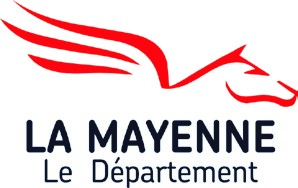 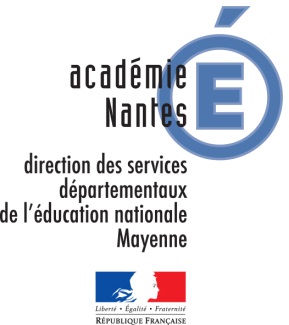 La fiche de recueil d’informations préoccupantes doit être renseignée de façon la plus exhaustive possible par le professionnel qui reçoit l’information. Même incomplète, elle se révèlera utile. En cas de doute ou de questionnement, il est possible de contacter la Cellule de recueil des informations préoccupantes, entre 9h et 18h du lundi au vendredi.Cette fiche de recueil est à envoyer par courrier, fax ou e-mail à la Cellule de recueil des informations préoccupantes et à la DSDEN dont les coordonnées suivent : MINEUR(S) CONCERNÉ(S) PAR LES INFORMATIONS PRÉOCCUPANTESLES PARENTSCOMPOSITION DU(DES) FOYER(S) DANS LE(S)QUEL(S) RESIDE(NT) HABITUELLEMENT LE’S) MINEUR(S) CONCERNÉ(S)PRECISIONS SUR LE(S) MINEUR(S) ET SA(LEUR) FAMILLEAdresse du lieu de résidence habituelle du(des) mineur(s) concerné(s) : Autorité parentale (père/mère/autre) :Le(s) mineur(s) concernés(s) a-t-il (ont-ils) des frères et soeurs ? (nom et âge) :La famille est-elle connue du service social de secteur ? (nom du travailleur social) :Le(s) mineur(s) bénéficie(nt)-t-il(s) de l’intervention de partenaires médico-sociaux (CMP, SSESSAD, …) ? (nom du service connu)Le(s) mineur(s) fait(font)-il(s) l’objet d’une mesure de protection par le Juge des enfants ou par l’aide sociale à l’enfance ?Si oui, quelle(s) mesure(s) ?NATURE ET CONTENU DES INFORMATIONS TRANSMISESPréciser les dates, faits, circonstances et éléments contextuels qui peuvent aider à la compréhension de la situationLA PERSONNE QUI REDIGE LA FICHE DE RECUEIL D’INFORMATIONS PRÉOCCUPANTESQuel est le mode d’interpellation de la personne par le détenteur de l’information ?   Observation       	   Ecrit / Courrier			    Entretien physique / téléphoniqueLes parents sont-ils informés de la transmission ?    Oui		   Non, Pourquoi ?LA PERSONNE QUI A TRANSMIS LA FICHE DE RECUEIL D’INFORMATIONS(si différente de 6)LA PERSONNE A LA SOURCE DE L’INFORMATION PRÉOCCUPANTEIdentité de la personne qui communique ou révèle l’information préoccupanteQui communique ou révèle l’information préoccupante ?   Le mineur			   Les parents			   La famille (autre que les parents)   Un élu			   Un voisin			   Autre :         InconnuLa source souhaite-t-elle garder l’anonymat ?   Oui				   NonFait le :      Signature de la personne ayant renseigné la ficheConseil départemental de la MayenneDirection de l’aide sociale à l’enfanceCellule de recueil des informations préoccupantes     2 bis boulevard Murat                             etCS 7888853030 LAVAL cedex 9Tel : 02 43 59 57 84Fax : 02 43 59 19 30 crip@lamayenne.frDirection des services départementauxde l’éducation nationale de la MayenneBP 2385153030 LAVAL cedex 9(Fax 02 43 59 92 80)1er degré : IEN    2nd degré : ce.ia53@ac-nantes.fr NOMPrénomSexe (M/F)Date et lieu de naissance (ou âge)Etablissement scolaireNOMPrénomAdresseProfessionMèrePèreNOMPrénomSexe (M/F)Date et lieu de naissance (ou âge)Lien avec le(s) mineur(s) concernésNom :	     Prénom :      Fonction :      Téléphone :      Service :      Service :      Adresse :      Adresse :      Nom :	     Prénom :      Fonction :      Téléphone :      Service :      Service :      Adresse :      Adresse :      Nom :      Prénom :      Lien avec le(s) mineur(s) :      Téléphone :      Adresse :      Accepte-t-elle d’être recontactée ? :      